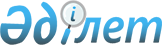 Об утверждении перечня заболеваний, против которых проводятся обязательные профилактические прививки в рамках гарантированного объема медицинской помощи, правил, сроков их проведения и групп населения, подлежащих профилактическим прививкамПостановление Правительства Республики Казахстан от 24 сентября 2020 года № 612.
      В соответствии с пунктом 5 статьи 85 Кодекса Республики Казахстан от 7 июля 2020 года "О здоровье народа и системе здравоохранения" Правительство Республики Казахстан ПОСТАНОВЛЯЕТ:
      1. Утвердить:
      1) перечень заболеваний, против которых проводятся обязательные профилактические прививки в рамках гарантированного объема медицинской помощи согласно приложению 1 к настоящему постановлению;
      2) Правила и сроки проведения обязательных профилактических прививок в рамках гарантированного объема медицинской помощи (далее – Правила) согласно приложению 2 к настоящему постановлению;
      3) группы населения, подлежащие профилактическим прививкам согласно приложению 3 к настоящему постановлению.
      2. Министерству здравоохранения Республики Казахстан, акимам областей, городов республиканского значения и столицы обеспечить:
      1) получение профилактических прививок населением в соответствии с Правилами;
      2) функционирование выездных прививочных бригад в целях вакцинации населения, проживающего в населенных пунктах, в которых отсутствуют условия для проведения профилактических прививок.
      3. Признать утратившими силу некоторые решения Правительства Республики Казахстан согласно приложению 4 к настоящему постановлению.
      4. Настоящее постановление вводится в действие по истечении десяти календарных дней после дня его первого официального опубликования. Перечень заболеваний, против которых проводятся обязательные профилактические прививки в рамках гарантированного объема медицинской помощи
      Сноска. Перечень – в редакции постановления Правительства РК от 20.02.2024 № 102 (вводится в действие по истечении десяти календарных дней после дня его первого официального опубликования).
      1. За счет средств республиканского бюджета проводятся обязательные профилактические прививки (введение вакцин) против следующих инфекционных заболеваний после получения информированного согласия прививаемого лица на проведение вакцинации:
      1) плановые профилактические прививки:
      заболевание, вызванное вирусом папилломы человека;
      2) профилактические прививки по эпидемиологическим показаниям:
      коронавирусная инфекция.
      2. За счет средств местных бюджетов проводятся обязательные профилактические прививки (введение вакцин и других иммунобиологических препаратов) против следующих инфекционных и паразитарных заболеваний после получения информированного согласия прививаемого лица на проведение вакцинации:
      1) плановые профилактические прививки:
      вирусный гепатит "А";
      вирусный гепатит "В";
      гемофильная инфекция типа b;
      дифтерия;
      коклюш;
      корь;
      краснуха;
      пневмококковая инфекция;
      полиомиелит;
      столбняк;
      туберкулез;
      эпидемический паротит;
      2) профилактические прививки по эпидемиологическим показаниям:
      вирусный гепатит "А";
      вирусный гепатит "В";
      дифтерия;
      весенне-летний клещевой энцефалит;
      сибирская язва;
      бешенство;
      корь;
      краснуха;
      чума;
      столбняк;
      туляремия;
      грипп;
      брюшной тиф;
      эпидемический паротит. Правила и сроки проведения обязательных профилактических прививок в рамках гарантированного объема медицинской помощи
      Сноска. Заголовок – в редакции постановления Правительства РК от 20.02.2024 № 102 (вводится в действие по истечении десяти календарных дней после дня его первого официального опубликования).
      1. Настоящие Правила и сроки проведения обязательных профилактических прививок в рамках гарантированного объема медицинской помощи (далее – Правила) разработаны в соответствии с пунктом 5 статьи 85 Кодекса Республики Казахстан "О здоровье народа и системе здравоохранения" и определяют порядок и сроки проведения профилактических прививок.
      Сноска. Пункт 1 – в редакции постановления Правительства РК от 20.02.2024 № 102 (вводится в действие по истечении десяти календарных дней после дня его первого официального опубликования).


      2. Обязательные профилактические прививки (далее – прививки) проводят юридические лица при наличии лицензии на осуществление первичной медико-санитарной помощи, консультативно-диагностической и (или) стационарной медицинской помощи взрослому и (или) детскому населению.
      3. Сроки проведения обязательных профилактических прививок в рамках гарантированного объема медицинской помощи установлены согласно приложению к настоящим Правилам.
      4. К проведению прививок допускаются лица с высшим и средним медицинским образованием, обученные правилам техники проведения прививок, приемам неотложной помощи в случае развития неблагоприятных проявлений после иммунизации, имеющие разрешение к проведению прививок.
      Разрешение выдается ежегодно специально созданной при медицинской организации комиссией по выдаче допуска к проведению прививок.
      5. Организация проведения прививок, подготовка специалистов, проводящих прививки, осуществляется руководителями медицинских организаций.
      6. Прививки проводятся в специально оборудованных прививочных кабинетах организаций здравоохранения и (или) организаций образования. Помещения, где проводятся прививки, обязательно обеспечиваются наборами для неотложной и противошоковой терапии с инструкцией по их применению.
      7. В случае отсутствия в населенном пункте условий для проведения прививок (отсутствие организации здравоохранения, медицинского работника или условий для хранения вакцин и других иммунобиологических препаратов), прививки проводятся соответствующей выездной прививочной бригадой.
      Режим работы выездных прививочных бригад определяется местными органами государственного управления здравоохранением областей, городов республиканского значения и столицы.
      8. Для проведения прививок используются вакцины и другие иммунобиологические препараты, зарегистрированные в порядке, установленном законодательством Республики Казахстан в области здравоохранения.
      9. Прививки проводятся парентерально путем использования саморазрушающихся шприцев и перорально – путем употребления вовнутрь.
      10. В день проведения прививки прививаемому лицу врач, при отсутствии врача – фельдшер, проводит опрос прививаемого лица или его законного представителя с проведением медицинского осмотра и термометрии для исключения противопоказаний к иммунизации и при отсутствии таковых, дает разрешение на проведение прививки. 
      11. Медицинский работник предоставляет прививаемому лицу или его законному представителю полную и объективную информацию о прививке, возможных реакциях и неблагоприятных проявлениях после иммунизации, последствиях отказа от прививки. Прививки проводятся после получения информированного согласия на проведение прививок граждан, родителей или иных законных представителей несовершеннолетних и граждан, признанных недееспособными в порядке, установленном гражданским законодательством Республики Казахстан. 
      12. Медицинское обследование совершеннолетнего прививаемого лица перед проведением прививок проводится в случае предъявления им жалоб на ухудшение состояния здоровья и (или) при наличии объективных симптомов заболеваний.
      13. Перед проведением прививок медицинский работник проверяет целостность ампулы (флакона), срок годности и маркировку вакцины и других иммунобиологических препаратов, соответствие вакцины растворителю и прилагаемой инструкции.
      14. Привитые лица в течение 30 минут находятся под наблюдением в медицинской организации, где они получили прививки, для принятия мер в случае возникновения неблагоприятных проявлений после иммунизации. В случае проведения прививок выездной прививочной бригадой, привитые находятся под наблюдением медицинского работника, проводившего прививку.
      15. Все проведенные прививки подлежат учету медицинским работником и должны содержать следующие сведения: дата введения препарата, название препарата, номер серии, доза, контрольный номер, срок годности, характер реакции на введение препарата, страна-производитель.
      Сноска. Пункт 15 – в редакции постановления Правительства РК от 20.02.2024 № 102 (вводится в действие по истечении десяти календарных дней после дня его первого официального опубликования).


      16. Сведения о профилактических прививках вносятся в медицинскую информационную систему и учетные формы, утвержденные приказом исполняющего обязанности Министра здравоохранения Республики Казахстан от 30 октября 2020 года № ҚР ДСМ-175/2020 "Об утверждении форм учетной документации в области здравоохранения, а также инструкций по их заполнению" (зарегистрирован в реестре государственной регистрации нормативных правовых актов под № 21579).
      Сноска. Пункт 16 – в редакции постановления Правительства РК от 20.02.2024 № 102 (вводится в действие по истечении десяти календарных дней после дня его первого официального опубликования).


      17. Все случаи реакций и неблагоприятных проявлений после иммунизации на введение вакцин и других иммунобиологических препаратов регистрируются в учетных формах медицинских документов.
      Сноска. Пункт 17 – в редакции постановления Правительства РК от 20.02.2024 № 102 (вводится в действие по истечении десяти календарных дней после дня его первого официального опубликования).

 Сроки проведения обязательных профилактических прививок в рамках гарантированного объема медицинской помощи
      Сноска. Таблица приложения - в редакции постановления Правительства РК от 20.02.2024 № 102 (вводится в действие по истечении десяти календарных дней после дня его первого официального опубликования).
      1. Инфекционные заболевания, против которых профилактические прививки проводятся за счет средств республиканского бюджета: 
      1) плановые профилактические прививки:
      2) профилактические прививки по эпидемиологическим показаниям:
      2. Инфекционные и паразитарные заболевания, против которых профилактические прививки проводятся за счет средств местных бюджетов: 
      1) плановые профилактические прививки:
      2) профилактические прививки по эпидемиологическим показаниям:
      Продолжение таблицы Группы населения, подлежащие профилактическим прививкам
      Сноска. Группы населения - в редакции постановления Правительства РК от 20.02.2024 № 102 (вводится в действие по истечении десяти календарных дней после дня его первого официального опубликования).
      Обязательным профилактическим прививкам подлежат следующие группы населения:
      1) лица по возрастам в соответствии с установленными сроками проведения обязательных профилактических прививок;
      2) население, проживающее и работающее в природных очагах инфекционных заболеваний (весенне-летний клещевой энцефалит, сибирская язва, туляремия, чума);
      3) лица, относящиеся к группам риска по роду своей профессиональной деятельности:
      медицинские работники (вирусный гепатит "В", грипп);
      работники канализационных и очистных сооружений (брюшной тиф);
      сотрудники научно-исследовательских организаций, лабораторий, в том числе персонал, проводящий отбор проб, вивариев, организаций и учреждений, проводящих исследования на наличие возбудителя бешенства и работающих с животными (бешенство);
      лица, выполняющие работу по отлову и содержанию безнадзорных животных (бешенство);
      сотрудники органов охотничьего и лесного хозяйств, егери, работники убойных пунктов (площадок), таксидермисты, кинологи (бешенство);
      сотрудники организаций здравоохранения, участвующих в проведении парентеральных вмешательств больным бешенством, и патологоанатомы (бешенство);
      4) лица, подвергшиеся укусу, ослюнению любым животным (бешенство);
      5) лица, получившие травмы, ранения с нарушением целостности кожных покровов и слизистых (столбняк);
      6) лица, относящиеся к группам риска по состоянию своего здоровья:
      дети, состоящие на динамическом наблюдении в медицинской организации (грипп);
      получившие переливание крови (вирусный гепатит "В");
      7) дети-сироты и дети, оставшиеся без попечения родителей, обучающиеся и (или) воспитывающиеся в организациях образования для детей-сирот и детей, оставшихся без попечения родителей, лица медико-социальных учреждений для престарелых, лица с инвалидностью (грипп); 
      8) лица, имеющие высокий риск инфицирования по эпидемиологическим показаниям (вирусный гепатит "А", грипп, корь, краснуха, эпидемический паротит, коронавирусная инфекция). Перечень утративших силу некоторых решений Правительства Республики Казахстан
      1. Постановление Правительства Республики Казахстан от 30 декабря 2009 года № 2295 "Об утверждении перечня заболеваний, против которых проводятся профилактические прививки, Правил их проведения и групп населения, подлежащих плановым прививкам" (САПП Республики Казахстан, 2010 г., № 4, ст. 45).
      2. Постановление Правительства Республики Казахстан от 29 июня 2010 года № 663 "О внесении дополнений и изменения в постановление Правительства Республики Казахстан от 30 декабря 2009 года № 2295" (САПП Республики Казахстан, 2010 г., № 40, ст. 357).
      3. Постановление Правительства Республики Казахстан от 12 февраля 2013 года № 119 "О внесении изменений и дополнений в постановление Правительства Республики Казахстан от 30 декабря 2009 года № 2295 "Об утверждении перечня заболеваний, против которых проводятся профилактические прививки, Правил их проведения и групп населения, подлежащих плановым прививкам" (САПП Республики Казахстан, 2013 г., № 15, ст. 266).
					© 2012. РГП на ПХВ «Институт законодательства и правовой информации Республики Казахстан» Министерства юстиции Республики Казахстан
				
      Премьер-МинистрРеспублики Казахстан 

А. Мамин
Приложение 1
к постановлению Правительства
Республики Казахстан
от 24 сентября 2020 года № 612Приложение 2
к постановлению Правительства
Республики Казахстан
от 24 сентября 2020 года № 612Приложение
к Правилам проведения
обязательных профилактических
прививок в рамках
гарантированного объема
медицинской помощи
Возраст прививаемых
Заболевание, вызванное вирусом папилломы человека
1
2
11 лет (девочки)
+
11,5 лет (девочки)
+
Контингент прививаемых
Коронавирусная инфекция
1
2
по эпидемиологическим показаниям
+
Возраст прививаемых
Туберкулез
Вирусный гепатит "В"
Полиомиелит
Коклюш, дифтерия, столбняк
Гемофильная инфекция типа b
Пневмококковая инфекция
Вирусный гепатит "А"
Корь, краснуха, паротит
Дифтерия, столбняк
1
2
3
4
5
6
7
8
9
10
1
2
3
4
5
6
7
8
9
10
1-4 дня
+
+
2 месяца
+
+
+
+
+
3 месяца
+
+
+
4 месяца
+
+
+
+
+
12-15 месяцев
+
+
+
18 месяцев
+
+
+
2 года
+
2,5 года
+
6 лет (1 класс)
+
+
16 лет и через каждые 10 лет
+
Контингент прививаемых
Вирусный гепатит "А"
Вирусный гепатит "В"
Дифтерия, столбняк
Корь, краснуха, паротит
Грипп
1
2
3
4
5
6
1) население, проживающее и работающее в природных очагах инфекционных заболеваний
2) лица, относящиеся к группам риска по роду своей профессио-нальной деятельности, в том числе:
медицинские работники
+
+
работники канализа-ционных и
1
2
3
4
5
6
очистных сооружений
сотрудники научно-исследовательских организаций, лабораторий, в том числе персонал, проводящий отбор проб, вивариев, организаций и учреждений, проводящих исследования на наличие возбудителя бешенства и работающих с животными
лица, выполняющие работу по отлову и содержанию безнадзорных животных
сотрудники органов охотничьего и лесного хозяйств, егери, работники убойных пунктов (площадок), таксидермисты, кинологи 
сотрудники организаций здравоохранения, участвующих в проведении парентеральных вмешательств больным бешенством, и 
1
2
3
4
5
6
патологоанатомы
3) лица, подвергшиеся укусу, ослюнению
4) лица, получившие травмы, ранения с нарушением целостности кожных покровов и слизистых
+
5) лица, относящиеся к группам риска по состоянию своего здоровья, в том числе:
дети, состоящие на динамическом наблюдении в медицинской организации
+
лица, получившие переливание крови
+
6) дети-сироты и дети, оставшиеся без попечения родителей, обучающиеся и (или) воспитывающиеся в организациях образования для детей-сирот и детей, оставшихся без 
+
1
2
3
4
5
6
попечения родителей, лица медико-социальных
учреждений для престарелых, лица с инвалидностью
7) по эпидемиоло-гическим показаниям
+
+
+
Контингент прививаемых
Бешенство
Брюшной тиф
Весенне-летний клещевой энцефалит
Сибирская язва
Туляремия
Чума
1
7
8
9
10
11
12
1) население, проживающее и работающее в природных очагах инфекционных заболеваний
+
+
+
+
2) лица, относящиеся к группам риска по роду своей профессио-нальной деятельности, в том числе:
медицинские работники
работники канализа-ционных и очистных сооружений
+
сотрудники научно-исследова
+
1
7
8
9
10
11
12
тельских организаций, лабораторий, в том числе персонал, проводящий
отбор проб, вивариев, организаций и учреждений, проводящих исследования на наличие возбудителя бешенства и работающих с животными
лица, выполняющие работу по отлову и содержанию безнадзорных животных
+
сотрудники органов охотничьего и лесного хозяйств, егери, работники убойных пунктов (площадок), таксидермисты, кинологи 
+
сотрудники организаций здравоохранения, участвующих в проведении парентеральных вмешательств больным бешенством, и патологоанатомы
+
3) лица,
+
1
7
8
9
10
11
12
подвергшиеся укусу, ослюнению любым животным
4) лица, получившие травмы, ранения с нарушением целостности кожных покровов и слизистых
5) лица, относящиеся к группам риска по состоянию своего здоровья, в том числе:
дети, состоящие на динамическом наблюдении в медицинской организации
лица, получившие переливание крови
6) дети-сироты и дети, оставшиеся без попечения родителей, обучающиеся и (или) воспитывающиеся в организациях образования для детей-сирот и детей, оставшихся без попечения 
1
7
8
9
10
11
12
родителей, лица медико-социальных учреждений для престарелых, лица с инвалидностью
7) по эпидемиоло-гическим показаниямПриложение 3
к постановлению Правительства
Республики Казахстан
от 24 сентября 2020 года № 612Приложение 4
к постановлению Правительства
Республики Казахстан
от 24 сентября 2020 года № 612